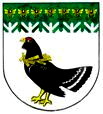 от 02 мая 2024 года № 269О возобновлении отопительного сезона 2023-2024 годовВ связи с понижением температуры наружного воздуха, администрация Мари-Турекского муниципального района Республики Марий Эл постановляет:1. Рекомендовать ООО «Марикоммунэнерго», теплоснабжающим организациям независимо от форм собственности обеспечить подачу тепловой энергии со 02 мая 2024 года в жилые дома и объекты социальной сферы Мари-Турекского муниципального района.2. Рекомендовать потребителям тепловой энергии обеспечить безаварийный пуск тепловой энергии и своевременную оплату текущих платежей за оказанные услуги. 3. Настоящее постановление направить руководителю ООО «Марикоммунэнерго», теплоснабжающих организаций района независимо от форм собственности. 4. Разместить настоящее постановление на официальном сайте Мари-Турекского муниципальный района в информационно-телекоммуникационной сети «Интернет».5. Контроль за исполнением настоящего постановления возложить на первого заместителя главы администрации Мари-Турекского муниципального района Зыкова А.С.МАРИЙ ЭЛ РЕСПУБЛИКЫНМАРИЙ ТУРЕК МУНИЦИПАЛЬНЫЙ РАЙОНЫНАДМИНИСТРАЦИЙЖЕАДМИНИСТРАЦИЯМАРИ-ТУРЕКСКОГО МУНИЦИПАЛЬНОГО РАЙОНАРЕСПУБЛИКИ МАРИЙ ЭЛАДМИНИСТРАЦИЯМАРИ-ТУРЕКСКОГО МУНИЦИПАЛЬНОГО РАЙОНАРЕСПУБЛИКИ МАРИЙ ЭЛПУНЧАЛПОСТАНОВЛЕНИЕПОСТАНОВЛЕНИЕ  Глава администрации     Мари-Турекского муниципального района                          С.Ю. Решетов